Black Lion Bikes Ltd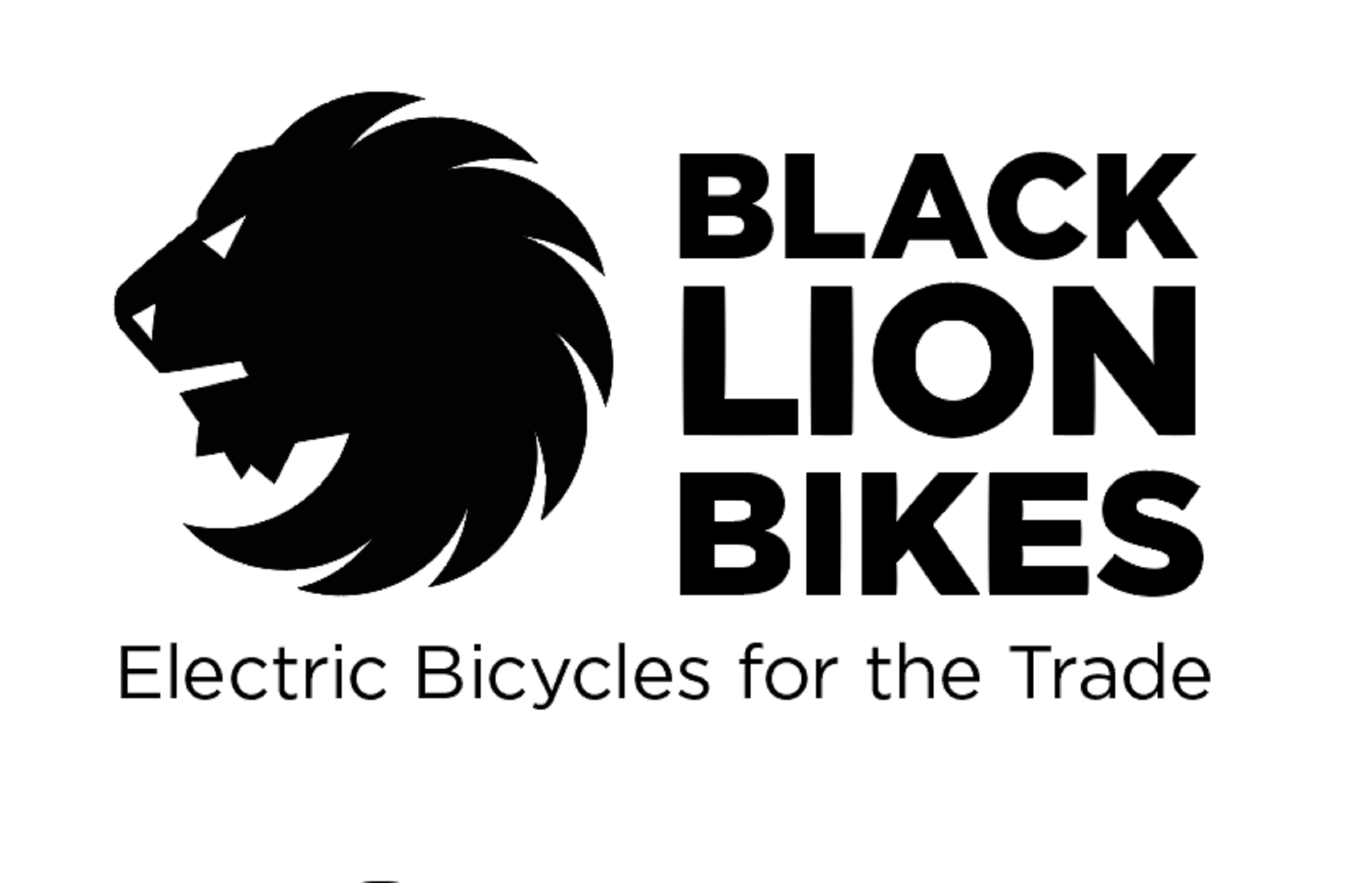 DEALER ONLY – Warranty Issue Report Form – UK Cycle TradeDEALER CONTACT DETAILSBIKE DETAILSWARRANTY ISSUE DETAILSCHECKINGAre you sure this is a ‘manufacturer’s part replacement against faulty manufacture’ warranty issue?Is it within the manufactures warranty period? Has a simple substitution with known good part from another bike been done to confirm this part is at fault? Is the issue with a branded component with it’s own warranty – eg. ‘Shimano’ gears are supported by Madison not the manufacturer?When checked please forward this form to:  info@blacklionbikes.co.uk SUBMITTING BYBusiness NameTel. No.  Nominated Technical ContactE-mailDate Issue ReportedPresent Location of Bike MakeFrame/Motor NumberModelBlack Lion Bikes Invoice No.BLB Stock Number(4 Digits) Date of Dealer’s Sales InvoicePlease describe what is the issue?  When/how did it start?PHOTOGRAPHIC INFORMATIONPHOTOGRAPHIC INFORMATIONPHOTOGRAPHIC INFORMATIONAttachedIf damage – are there clear digital images If damage – are there clear digital images Yes / NoIf a charger issue – is there an image of it & one of label on back of it If a charger issue – is there an image of it & one of label on back of it Yes / NoIf a battery issue – is there an image of it & one of label on back of it If a battery issue – is there an image of it & one of label on back of it Yes / NoPlease attach a general image of the whole bikefor quick accurate identification of the exact model variant Please attach a general image of the whole bikefor quick accurate identification of the exact model variant Yes / NoName:Date: